 STAGE  A  PORT SUR SAONE, CUBRY LES SOING ET RAY SUR SAONE☐ : du 28 avril au 2 mai 2016Formation théorique et pratique PA 1, 2 et 3Programme du stageVendredi à 10h00 : Accueil à la « Maison de la Saône » à Port sur Saône11h00 : Plongée d’explo/contact avec le milieu et de mise en place des sécurités12h30 : Repas14h30 : cours  / rotations plongée 19h30 : apéro et RepasSamedi:9h00 : rotations plongée / apprentissage des relevés12h30 : Repas14h30 : cours /rotations plongée / apprentissage des relevés19h30 : apéro et RepasDimanche :9h00 : rotations plongée / apprentissage des relevés12h30 : Repas14h30 : cours / rotations plongée / apprentissage des relevés19h30 : apéro et RepasLundi 14 avril :9h00 : rotations plongée / apprentissage des relevés12h30 : Repas14h00 : rangement des locaux et démobilisation vers 16 h00MATERIEL A EMPORTER: Tout votre matériel de plongée (bloc compris, gonflage 2€ en sus/jour). Tenues chaudes – linge de lit 1 personne ou sac de couchage, 1 laisse à enrouleur et bouée de surface (flotteur,…), Tablette à dessin immergeable format 4A (a faire soi même)ATTENTION : Aucun matériel ne sera délivré sur place Conditions d’inscription : Frais de participation (7 repas, boissons, goûters) : 80 euros. - 16 places maximum. –Niveau technique minimum : Plongeur Niveau 2, et avoir déjà pratiqué des plongées en archéologieSTAGE  A  PORT SUR SAONE☐ : du 28 avril au 2 mai 2016Stage préparé : niveau PA 1 ☐ 		PA 2	☐ 		PA 3 	☐ (cocher)Nombre de plongées « archéo » déjà effectuées :…………………………..Nom, Prénom :                       				Date de naissance :Adresse :                Téléphone :	Fixe :                                                             Portable :		Adresse e-mail ou l’on peut vous envoyer du courrier (impératif) :Club :                                                                         licence FFESSM N° :Niveau :Type de l’assurance  individuelle:S’inscrit au stage : Participation FORFAITAIRE aux frais, hébergement compris hors boissons : 	80 €.TOTAL :											€Le nombre de plongeurs que nous pouvons accueillir étant fonction du nombre de cadres et des possibilités de couchage, les inscriptions seront prises dans l’ordre de réception de votre dossier d’inscription complet. Traitement médical en cours et allergies :Signature :Les inscriptions complètes : fiche(s) plus chèque de règlement à l’ordre de « COMMISSION ARCHEOLOGIE », photocopie de la licence en cours, photocopie de l’attestation d’assurance si ce n’est pas l’assurance fédérale, photocopie du certificat médical, photocopie niveau de plongée sont à envoyer au plus tard  20 jours avant l’action à laquelle vous souhaitez participer chez :Véronique BRUNET-GASTON - 10 chemin de franois - 70600 ECUELLETel : 0384 32 18 57 ou 0615 391 400 – ou v.gaston@orange.fr	Les contacts en régionVice-PdtStéphane WERNER (SR Delle)5 rue de suarce68210 ALTERNACH0662728099archeoest@gmail.comDélégué principal et délégué LorraineYoann MISMER (club ASSAN)19 rue de Château-Salins54000 NANCY0762126366archeo.lorraine@gmail.com Délégué Franche-comtéPdt Commission archéo CODEP 90Raoul BARTHEZ (ASM Belfort)11 r Cerisiers 90300 OFFEMONT03 84 26 83 98Raoul.Barthez@zimmer.comDélégué AlsaceChristian ROBERT (Les Plongeurs du Florival-GIS  Guebwiller)7 rue des Lilas68280 SUNDHOFFEN0389715259ch.robert@orange.frRedac’chef bulletin ArKéO’EstJulien SONET (CP Lure)39, rue de Vourvenans90400 TREVENANS0664470264jsonet@aol.fr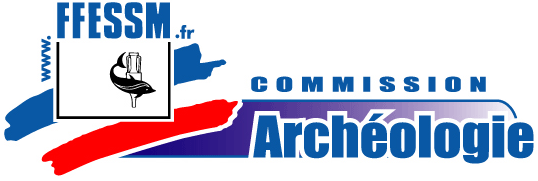 COMITE ESTInscription 